Name: ___________________________	Period: ____	Date:  ________Genetic Changes: MutationsWHAT ARE MUTATIONS?Now and then cells make mistakes in copying their own DNA, like inserting an incorrect base or skipping a base as the new strand is put together. _________________ are changes in the genetic material. Mutations that produce changes in a single gene are known as ____________ mutations.Mutations that produce changes in whole chromosomes are known as ____________________ mutations.Mutations in eggs or sperm affect future generations by producing offspring with new characteristics. They may result in embryo not surviving or providing organism with an advantage. Mutations in body cells affect only the individual and may result in cancer.WHAT ARE SOME TYPES OF GENE MUTATIONS?Gene mutations involving changes in one or a few nucleotides are known as __________
mutations. Point mutations occur at a _________ point in the DNA sequence. Point mutations include: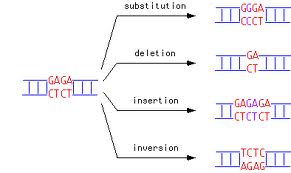 __________________, in which one base is changed to another.__________________, in which a base is inserted from the DNA sequence__________________, in which a base is removed from the DNA sequence.The insertion or deletion of a nucleotide results in a shift in the “reading frame” of the genetic message causing a __________________ mutation.  Frameshift mutations may change every __________________ that follows the point of mutation; thus altering a protein so much that is ______________ to perform its normal function.Recall and Practice: With your elbow partner, find the products of translation for the following DNA sequences. Identify the type of point mutation.TACAAACCGAACATTTACAAATCGAACATTTACAAACCTAACATTTACAACACCGAACATTTACAACCGAACATTWHAT ARE CHROMOSOMAL MUTATIONS?____________________ mutations involve changes in the number or structure of chromosomes. Such mutations may change the locations of genes on chromosomes, and may even change the number of copies of some genes.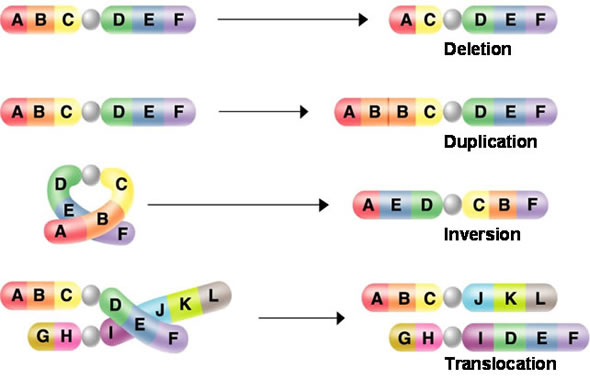 The most important of these mutations are illustrated in the figure to the right._____________ involve the loss of all or part of a chromosome._____________ produce extra copies of part of a chromosome._____________ reverse the direction of parts of chromosomes._____________ occurs when parts of one chromosome breaks off and attaches to another.Few chromosomal mutations are passed on to the next generation because the zygote usually dies. In cases where the zygote lives and develops, the mature organism is often sterile and thus incapable of producing offspring.Check Your Understanding: Name the type of mutation involved in each of the following cases.Guanine has been “erased” from the nucleotide sequence.		_________________Cytosine was added between thymine and guanine.			_________________Some genes are duplicated on the same chromosome.		_________________Part of a chromosome break off and attaches to a different one.	_________________Adenine is replaced by thymine in a nucleotide sequence.		_________________WHAT IS THE SIGNIFICANCE OF MUTATIONS?Most mutations are _____________, meaning that they have little or no effect on the expression of genes or the function of the proteins for which they code. Mutations that cause dramatic changes in protein structure or gene activity are often ___________, producing defective proteins that disrupt normal biological activities. Mutations are also a source of ______________ variability in a species.ESSENTIAL QUESTION:The chemicals in cigarette smoke are known to cause cancer. Propose a series of steps that could lead to development of lung cancer in a smoker.____________________________________________________________________________________________________________________________________________________________________________________________________________________________________________________________________________________________________________________________________________________________________________________________